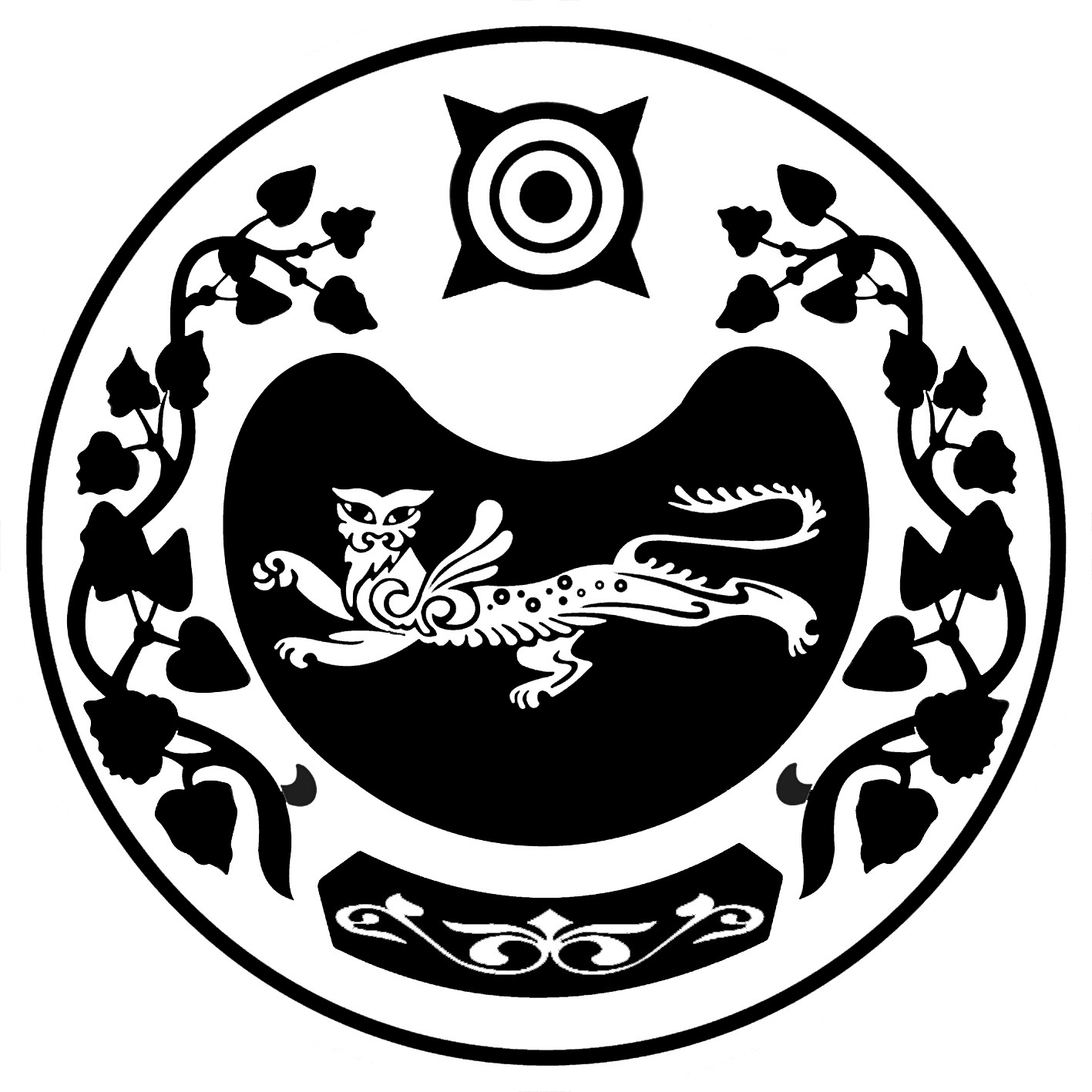 ПОСТАНОВЛЕНИЕот 17.09.2019 г                                                                                                           № 88 -паал Сапогов     О внесений изменений в постановление № 84 от 12.09.2019 г. О начале отопительного сезона 2019-2020 гг.         В связи с установившееся среднесуточной температурой окружающего воздуха более + 8 градусов в течении 5 (пяти) дней, соответствии с Уставом  муниципального образования Сапоговский сельсовет,   администрация Сапоговского сельсовета ПОСТАНОВЛЯЕТ:  1. Внести в постановление администрации Сапоговского сельсовета  № 84 -п от 12.09.2019г. «О начале отопительного сезона 2019-2020 гг.» следующие изменения:  -  п.2 постановления читать в новой редакции: В учреждениях культуры МКУК «Сапоговский сельский Дом культуры», клуб п.Ташеба филиал № 2 и администрации Сапоговского сельсовета начало отопительного сезона установить с 01 октября 2019 года. 2. Специалисту 1-ой категории администрации Сапоговского сельсовета Толокнову Д.В.      - обнародовать данное постановление на информационных стендах администрации и в сети интернет на сайте по адресу аал-сапогов.рф;3.   Контроль за исполнением данного постановления оставляю за собой.Глава Сапоговского сельсовета                                                Данилов Ю.М.